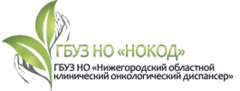 Государственное бюджетное учреждение здравоохранения Нижегородской области «Нижегородский областной клинический онкологический диспансер» В связи с расширением штата в ГБУЗ НО НОКОД требуется Фельдшер - лаборант  (патологоанатомическое отделение)  в стационар №2 (Анкудиновское шоссе, д.1)Должностные обязанности:1. Производить заливку вырезанных кусочков в парафин;2.Осущетвлять резку материала на микроматах всех видов;3.Производить окраску срезов и изготавливать микропрепараты;4. Описание вырезанного биопсийного и операционного материала.Требования:1.образование - среднее медицинского образование2. наличие действующего сертификата по специальности "Гистология"Работать в одном из крупнейших государственных учреждений Нижегородской области престижно!У нас вы найдете стабильность, надежность, взаимное доверие, соблюдение закона, доброе отношение!Мы предлагаем:1.стабильную оплату труда2.оформление по ТК РФ3.ежегодный оплачиваемый отпуск 28 к/д + дополнительный оплачиваемый отпуск 14 к/д4.бесплатное обучение на курсах повышения квалификации5.возможно переобучение за счет учреждения.6.график работы: 5/2, сб., вс. - выходной деньКонтактное лицо: специалист по кадрам Яблочкова Любовь ВладимировнаКонтактный номер телефона 831-282-16-24 (810), kadry3@nnood.ru